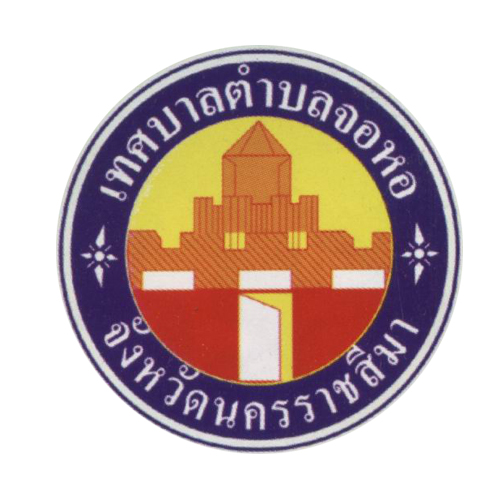                      ตามที่รัฐธรรมนูญแห่งราชอาณาจักรไทย พ.ศ. ๒๕6๐ มาตรา 76 วรรค 2 รัฐพึงจัดให้มีมาตรฐานทางจริยธรรม เพื่อให้หน่วยงานของรัฐใช้เป็นหลักในการกำหนดประมวลจริยธรรมสำหรับเจ้าหน้าที่ของรัฐในหน่วยงานนั้นๆ ซึ่งต้องไม่ต่ำกว่ามาตรฐานทางจริยธรรมดังกล่าว และมาตรา 279 แห่งรัฐธรรมนูญแห่งราชอาณาจักรไทย พ.ศ. 2550 โดยกำหนดไว้ในหมวด 13 บัญญัติให้มีประมวลจริยธรรมเพื่อกำหนดมาตรฐานจริยธรรมของผู้ดำรงตำแหน่งทางการเมือง ข้าราชการ หรือเจ้าหน้าที่ของรัฐแต่ละประเภทโดยให้มีกลไกและระบบในการบังคับใช้อย่างมีประสิทธิภาพ รวมทั้งกำหนด ขั้นตอนการลงโทษตามความร้ายแรงแห่งการกระทำ กำหนดให้หน่วยงานของรัฐทุกแห่งต้องจัดให้มีประมวล จริยธรรม เพื่อสร้างมาตรฐานทางจริยธรรมของตนและให้เจ้าหน้าที่ของรัฐ  ภายในหน่วยงานประพฤติปฏิบัติ ตามมาตรฐานทางจริยธรรมนั้นอย่างเคร่งครัด เพื่อมุ่งเน้นให้การใช้อำนาจรัฐมีความโปร่งใส มีคุณธรรมและ จริยธรรม                    เพื่อให้เป็นไปตามบทบัญญัติของรัฐธรรมนูญและนโยบายของรัฐบาล รวมทั้งเพื่อให้ดำ เนินการ เสริมสร้างจริยธรรมและคุณธรรมของเทศบาลตำบลจอหอบังเกิดผลอย่างเป็นรูปธรรม จึงได้สร้าง มาตรฐานทางจริยธรรม โดยการจัดทำคู่มือประมวลจริยธรรมของเทศบาลตำบลจอขึ้น เพื่อเป็นแนวทางประพฤติปฏิบัติของ    ผู้ดำรงตำแหน่งทางการเมือง ข้าราชการ ลูกจ้าง และพนักงานจ้างของเทศบาลตำบลจอหอ    	       หวังเป็นอย่างยิ่งว่าคู่มือฉบับนี้จะเป็นประโยชน์ต่อผู้ดำรงตำแหน่งทางการเมือง ข้าราชการ ลูกจ้าง และพนักงานจ้างของเทศบาลตำบลจอหอ  เพื่อเป็นเครื่องกำกับความประพฤติในการปฏิบัติงานอย่าง    มีคุณธรรมและจริยธรรม ยังประโยชน์สุขและผลสำเร็จมาสู่หน่วยงานสืบไป  								งานการเจ้าหน้าที่                                                                           สำนักปลัดเทศบาลตำบลจอหอ                                                                  มีนาคม 2565 	เรื่อง                        							        หน้า หลักการและเหตุผล     									1 1 วัตถุประสงค์									2 2 ความหมายของจริยธรรม        							3      3 ประมวลจริยธรรมของข้าราชการ 		                                          54 ประมวลจริยธรรมของข้าราชการการเมืองท้องถิ่นฝ่ายบริหาร 			11                                 	5. ประมวลจริยธรรมของข้าราชการท้องถิ่นฝ่ายสภาท้องถิ่น		                     18ภาคผนวก            คำสั่งแต่งตั้งคณะกรรมการจัดทำประมวลจริยธรรมฯ 	รายงานการประชุมประกาศประมวลจริยธรรมฯ ประเทศไทยประสบกับปัญหาการทุจริตคอรัปชั่นจนกลายเป็นวิกฤติในสังคม ซึ่งส่งผลกระทบ ต่อการดำเนินนโยบายของรัฐ จึงจำเป็นอย่างยิ่งที่จะต้องสร้างจิตสำนึกด้านคุณธรรม จริยธรรม ให้กับเจ้าหน้าที่ ของรัฐ ผู้ซึ่งมีบทบาทสำคัญในการปฏิบัติหน้าที่ตามนโยบายของรัฐและให้บริการแก่ประชาชน เพื่อนำไปสู่ความ เจริญรุ่งเรืองของประเทศชาติ   รัฐธรรมนูญแห่งราชอาณาจักรไทย พุทธศักราช 2550 จึงมีสาระสำคัญประการหนึ่งที่มุ่งแก้ไข ปัญหาการผูกขาดอำนาจรัฐและการใช้อำนาจอย่างไม่เป็นธรรม รวมทั้งการดำเนินการทางการเมืองที่ขาดความ โปร่งใส ไม่มีคุณธรรม จริยธรรม โดยการบัญญัติถึงการสร้างมาตรฐานทางจริยธรรมของผู้ดำรงตำแหน่งทาง การเมือง ข้าราชการ เจ้าหน้าที่ของรัฐแต่ละประเภทไว้เป็นเรื่องสำคัญ กำหนดให้หน่วยงานของรัฐทุกแห่งต้องจัด ให้มีประมวลจริยธรรม เพื่อสร้างมาตรฐานทางจริยธรรมของตน และให้เจ้าหน้าที่ของรัฐภายในหน่วยงาน ประพฤติตามมาตรฐานทางจริยธรรมนั้นอย่างเคร่งครัด เพื่อมุ่งเน้นให้การใช้อำนาจรัฐมีความโปร่งใส มีคุณธรรม และจริยธรรม โดยกำหนดไว้ในหมวด 13 จริยธรรมของผู้ดำรงตำแหน่งทางการเมืองและเจ้าหน้าที่ของรัฐ ซึ่งสอดคล้องกับแผนพัฒนาเศรษฐกิจและสังคมแห่งชาติ ฉบับที่ 11 (พ.ศ.2555-2559) ที่ได้กำหนดทิศทางการ พัฒนาประเทศสู่สังคมอยู่ร่วมกันอย่างมีความสุข ความเสมอภาค เป็นธรรม และมีภูมิคุ้มกันต่อการเปลี่ยนแปลง และนโยบายของรัฐบาลโดยเฉพาะนโยบายด้านการปฏิรูปการเมือง การปกครอง และการบริหาร ซึ่งมุ่ง เสริมสร้างมาตรการป้องกันและปราบปรามการทุจริตประพฤติมิชอบในภาคการเมืองและภาคราชการ ทั้งใน ระดับท้องถิ่นและในระดับชาติ  โดยระบบบริหารทรัพยากรบุคคลเป็นเครื่องมือสำคัญอย่างหนึ่งในการเสริมสร้าง คุณธรรมและจริยธรรมในองค์กร   เพื่อให้เป็นไปตามบทบัญญัติของรัฐธรรมนูญและนโยบายของรัฐบาล รวมทั้งเพื่อให้การ ดำเนินการเสริมสร้างจริยธรรมและคุณธรรมขององค์กรบังเกิดผลอย่างเป็นรูปธรรม    จึงได้สร้างมาตรฐานทางจริยธรรมของเทศบาลตำบลจอหอ โดยการจัดทำประมวลจริยธรรม   ซึ่งกำหนดเป็นประกาศ  ว่าด้วยประมวล จริยธรรมของข้าราชการการเมืองท้องถิ่นฝ่ายบริหารฯ พ.ศ.2563 ประกาศเทศบาลตำบลจอหอ ว่าด้วยประมวลจริยธรรมของข้าราชการการเมืองท้องถิ่นฝ่ายสภาท้องถิ่นฯ พ.ศ.2563  และประกาศเทศบาลตำบลจอหอ เรื่อง ประมวลจริยธรรมของข้าราชการของเทศบาลตำบลจอหอ พ.ศ.2563 คณะกรรมการจริยธรรมของผู้ดำรงตำแหน่งทางการเมือง ข้าราชการ และเจ้าหน้าที่ของรัฐ ซึ่งมีอำนาจหน้าที่ในการเสริมสร้างจริยธรรมในองค์กรและมีบทบาทสำคัญในการติดตาม ควบคุม และดูแลให้ผู้ดำรงตำแหน่งทางการเมือง ข้าราชการ และเจ้าหน้าที่ขององค์กร ปฏิบัติตามมาตรฐานจริยธรรมที่ได้กำหนดไว้ในประมวลจริยธรรม จึงได้จัดทำคู่มือจริยธรรมของเทศบาลตำบลจอหอฉบับนี้ขึ้น  โดยมีสาระสำคัญเกี่ยวกับประมวลจริยธรรมในส่วนความเป็นมา มาตรฐานทางจริยธรรม กลไกการใช้บังคับ และขั้นตอนลงโทษ เพื่อเผยแพร่ความรู้เกี่ยวกับ ประมวลจริยธรรมให้กับผู้ดำรงตำแหน่งทางการเมือง ข้าราชการ และเจ้าหน้าที่ของเทศบาลตำบลจอหอได้รับทราบและนำมายึดถือเป็นแนวทางในการปฏิบัติงานได้อย่างถูกต้อง พร้อมทั้งหลีกเลี่ยงมิให้เกิดการฝ่าฝืนมาตรฐานจริยธรรมที่กำหนดไว้  เสริมเสร้างจริยธรรมในองค์กร และเผยแพร่ภาพลักษณ์ที่ดีขององค์กรให้เป็น ที่ยอมรับของสังคม อันจะนำพาองค์กรไปสู่ความสำเร็จตามวัตถุประสงค์ที่กำหนดไว้ และก่อให้เกิดประโยชน์ สูงสุดต่อประชาชนและประเทศชาติต่อไป                                                         -2-  		วัตถุประสงค์ของการจัดทำ ได้แก่ ความคาดหวังต่อผลสัมฤทธิ์ หรือ ผลสำเร็จที่เกิดขึ้นจากการจัดทำคู่มือประมวลจริยธรรมของเทศบาลตำบลจอหอฉบับนี้  ซึ่งแบ่งเป็นระดับความสำเร็จที่ คาดหวังดังนี้   ระดับที่ 1 ผู้ดำรงตำแหน่งทางการเมือง ข้าราชการ ลูกจ้าง และพนักงานจ้างของเทศบาลตำบลจอหอทุกคน ให้มีความเข้าใจเนื้อหาและความหมายที่กำหนดไว้ในประมวลจริยธรรมอย่างถ่องแท้ ระดับที่ 2 ผู้ดำรงตำแหน่งทางการเมือง ข้าราชการ ลูกจ้าง และพนักงานจ้างของเทศบาลตำบลจอหอทุกคน มีการยอมรับต่อคุณค่าของมาตรฐานจริยธรรมที่กำหนดไว้ในประมวลจริยธรรม และนำมายึดถือเป็นแนวทางในการปฏิบัติงานได้อย่างถูกต้องตามมาตรฐานจริยธรรมขององค์กร 
 		ระดับที่ 3 ผู้ดำรงตำแหน่งทางการเมือง ข้าราชการ ลูกจ้าง และพนักงานจ้างของเทศบาลตำบลจอหอทุกคน ยอมรับและนำไปปฏิบัติจนเป็นปกติวิสัย                                                          -3- “จริยธรรม”   จริยธรรม หมายถึง ระเบียบปฏิบัติที่มุ่งปฏิบัติเพื่อให้เกิดความผาสุกในสังคม เป็นสิ่งที่มนุษย์ทำขึ้น แต่งขึ้นตามเหตุผลของมนุษย์เอง หรือตามความต้องการของมนุษย์ – พุทธทาสภิกขุ    		จริยธรรม หมายถึงการนำความรู้ในความจริงหรือกฎธรรมชาติไปใช้ให้เกิดประโยชน์ต่อการดำเนินชีวิตที่ดีงาม อันจะทำให้เกิดประโยชน์ต่อตนเองและสังคม – พระราชวรมุนี    		จริยธรรม หมายถึง การดำเนินการให้สอดคล้องกับสัจธรรม จริยธรรมจึงเป็นหลักแห่งความประพฤติที่ดีงามเพื่อประโยชน์ตนและสังคม – พระเมธีธรรมาภรณ์                     จริยธรรม หมายถึง แนวทางในการประพฤติเพื่อให้อยู่ร่วมกันได้อย่างร่มเย็นในสังคม –สาโรช บัวศรี    		จริยธรรม หมายถึง ประมวลกฎเกณฑ์ความประพฤติ หรือมาตรการของความประพฤติซึ่งเป็น พฤติกรรมที่มีความสำนึกและการตัดสินใจ – กีรติ บุญเจือ    		จริยธรรม หมายถึง ธรรมที่เป็นข้อปฏิบัติ ศีลธรรม กฎศีลธรรม – พจนานุกรมฉบับ ราชบัณฑิตยสถาน    		จริยธรรม หมายถึง สิ่งที่พึงประพฤติปฏิบัติ มีพฤติกรรมที่ดีงามต้องประสงค์ของสังคมเป็นหลัก หรือกรอบที่ทุกคนกำหนดไว้ เป็นแนวปฏิบัติสำหรับสังคม เพื่อให้เกิดความเป็นระเบียบเรียบร้อย สวยงาม เกิดความสงบร่มเย็นเป็นสุข เกิดความรักสามัคคี เกิดความอบอุ่นมั่นคงและปลอดภัยในการดำรงชีวิต เช่น ศีลธรรม กฎหมาย ธรรมเนียม ประเพณี เป็นต้น    		ตามนิยามข้างต้นสามารถประมวลสรุปความได้ว่า จริยธรรม หมายถึง แนวทางของการประพฤติปฏิบัติตนให้เป็นคนดี เป็นประโยชน์สุขแก่ตนเองและส่วนร่วม     นอกจากนี้ จริยธรรมไม่ใช่กฎหมาย เพราะกฎหมายเป็นสิ่งบังคับให้คนทำตามและมีบทลงโทษ สำหรับผู้ฝ่าฝืน ดังนั้น สาเหตุที่คนเคารพเชื่อฟังกฎหมายเพราะกลัวถูกลงโทษ ในขณะจริยธรรมไม่มีบทลงโทษ ดังนั้น คนจึงมีจริยธรรมเพราะมีแรงจูงใจ แต่อย่างไรก็ตาม กฎหมายก็มีส่วนเกี่ยวข้องกับจริยธรรมในฐานะเป็นแรงหนุนจากภายนอกเพื่อให้คนมีจริยธรรม และโดยทั่วไปจริยธรรมมักอิงอยู่กับศาสนา ทั้งนี้ เพราะคำสอนทางศาสนามีส่วนสร้างระบบจริยธรรมให้สังคม แต่ทั้งนี้มิได้หมายความว่า จริยธรรมอิงอยู่กับหลักคำสอนทางศาสนา เพียงอย่างเดียว แท้ที่จริงนั้นจริยธรรมหยั่งรากอยู่บนขนบธรรมเนียมประเพณี โดยนัยนี้ บางคนเรียกหลักแห่งความประพฤติอันเนื่องมาจากคำสอนทางศาสนาว่า “ศีลธรรม” และเรียกหลักแห่งความประพฤติอันพัฒนามาจากแหล่งอื่นๆ ว่า “จริยธรรม” ในทรรศนะของนักวิชาการหลายท่าน ศีลธรรมกับจริยธรรมจึงเป็นอันเดียวกัน ไม่อาจแยกเด็ดขาดจากกันได้ ความแตกต่างอยู่ตรงแหล่งที่มา ถ้าแหล่งแห่งความประพฤตินั้นมาจากศาสนาหรือ ข้อบัญญัติของศาสนานั้น คือ ศีลธรรม แต่ถ้าเป็นหลักทั่วๆ ไป ไม่เกี่ยวกับ ศาสนา เช่น คำสอนของนักปรัชญา นั่นคือ จริยธรรม กล่าวคือ จริยธรรมจะมีความหมายกว้างกว่าศีลธรรม เพราะศีลธรรมเป็นหลักคำสอนทาง ศาสนาที่ว่าด้วยความประพฤติปฏิบัติชอบ ส่วนจริยธรรม หมายถึง แหล่งแห่งความประพฤติปฏิบัติชอบอัน วางรากฐานอยู่บนหลักคำสอนของศาสนา ปรัชญา และขนบธรรมเนียมประเพณี                                                              -4-   		กล่าวโดยสรุป จริยธรรม หมายถึง แนวทางของการประพฤติปฏิบัติตนเป็นคนดี ซึ่งมีลักษณะ เป็นข้อบัญญัติให้บุคคลประพฤติปฏิบัติตาม อันถือกันว่าเป็นการกระทำที่ดี  ดังนั้นการดำเนินชีวิตตามหลักจริยธรรมเป็นสิ่งที่สังคมต้องการ สังคมจึงได้จัดให้มีการวางแนวทางของการประพฤติปฏิบัติตนและมีการสั่งสอน อบรมเรื่องจริยธรรมแก่สมาชิกของสังคม ผลที่สังคมคาดหวัง คือการที่สมาชิกน้อมนำเอาจริยธรรมไปประพฤติปฏิบัติในชีวิตประจำวันเช่นเดียวกัน การกำหนดให้หน่วยงานของรัฐต้องจัดให้มีประมวลจริยธรรมตามบทบัญญัติ แห่งรัฐธรรมนูญ เพื่อสร้างมาตรฐานทางจริยธรรมและให้เจ้าหน้าที่ของรัฐประพฤติปฏิบัติตาม โดยรายละเอียด ของประมวลจริยธรรมของเทศบาลตำบลจอหอ วางแนวทางการประพฤติปฏิบัติตน หรือก็คือ มาตรฐานทางจริยธรรมให้ผู้ดำรงตำแหน่งทางการเมือง ข้าราชการ ลูกจ้างและพนักงานจ้างของเทศบาลตำบลจอหอประพฤติปฏิบัติตาม                                                                -5- 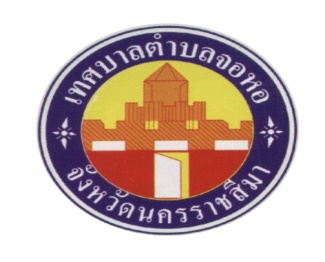        		ประมวลจริยธรรมนี้จัดทำขึ้นตามเจตนารมณ์ของรัฐธรรมนูญแห่งราชอาณาจักรไทย พุทธศักราช ๒๕5๐ มาตรา 279  โดยมีวัตถุประสงค์เพื่อ    		๑. เป็นเครื่องมือกำกับความประพฤติของข้าราชการที่สร้างความโปร่งใส  มีมาตรฐานในการปฏิบัติงานที่ชัดเจนและเป็นสากล    		๒. ยึดถือเป็นหลักการและแนวทางปฏิบัติอย่างสม่ำเสมอ ทั้งในระดับองค์กรและระดับบุคคล และเป็นเครื่องมือการตรวจสอบการทำงานด้านต่างๆ เพื่อให้การดำเนินงานเป็นไปตามหลักคุณธรรม จริยธรรม  มีประสิทธิภาพและประสิทธิผล    		๓. ทำให้เกิดรูปแบบองค์กรอันเป็นที่ยอมรับ  เพิ่มความน่าเชื่อถือ  เกิดความมั่นใจแก่ ผู้รับบริการและประชาชนทั่วไปตลอดจนผู้มีส่วนได้เสีย    		๔. ทำให้เกิดพันธะผูกพันระหว่างองค์กรและข้าราชการในทุกระดับ โดยให้ฝ่ายบริหารใช้อำนาจในขอบเขต สร้างระบบความรับผิดชอบของข้าราชการต่อตนเอง ต่อองค์กร  ต่อผู้บังคับบัญชา ต่อประชาชนและต่อสังคมตามลำดับ    		๕. ป้องกันการแสวงหาประโยชน์โดยมิชอบ และความขัดแย้งทางผลประโยชน์ที่อาจเกิดขึ้นรวมทั้งเสริมสร้างความโปร่งใสในการปฏิบัติงาน    		ทั้งนี้  รวมถึงเพื่อใช้เป็นค่านิยมร่วมสำหรับองค์กรและข้าราชการทุกคน  พึงยึดถือเป็นแนวทางปฏิบัติควบคู่ไปกับระเบียบและกฎข้อบังคับอื่นๆอย่างทั่วถึงและมีประสิทธิภาพ  ดังนี้  หมวด ๑ บททั่วไป                      	ข้อ ๑    ในประมวลจริยธรรมนี้ “ประมวลจริยธรรม” หมายถึง ประมวลจริยธรรมของข้าราชการเทศบาลตำบลจอหอ “ข้าราชการ” หมายถึง ข้าราชการส่วนท้องถิ่น ข้าราชการส่วนท้องถิ่นสามัญข้าราชการครูและบุคลากรทางการศึกษา ตามที่บัญญัติไว้ในพระราชบัญญัติระเบียบข้าราชการส่วนท้องถิ่น รวมถึงพนักงานจ้าง และลูกจ้างของเทศบาลตำบลจอหอ                    “คณะกรรมการจริยธรรม”หมายถึง คณะกรรมการจริยธรรมประจำเทศบาลตำบลจอหอ                    ข้อ ๒ ให้ นายกเทศมนตรีตำบลจอหอ  รักษาการตามประมวลจริยธรรมนี้                                                          -6-หมวด ๒ มาตรฐานจริยธรรมส่วนที่ ๑มาตรฐานจริยธรรมอันเป็นค่านิยมหลักสำหรับข้าราชการของเทศบาลตำบลจอหอ                    ข้อ  ๓  ข้าราชการของเทศบาลตำบลจอหอทุกคน  มีหน้าที่ดำเนินการให้เป็นไปตาม กฎหมาย  เพื่อรักษาประโยชน์ส่วนรวม  เป็นกลางทางการเมือง  อำนวยความสะดวกและให้บริการแก่ประชาชนตามหลักธรรมาภิบาล  โดยจะต้องยึดมั่นในค่านิยมหลัก  10  ประการ  ดังนี้    (๑) การยึดมั่นในระบอบประชาธิปไตยอันมีพระมหากษัตริย์ทรงเป็นประมุข                               (๒) การยึดมั่นในคุณธรรมและจริยธรรม                               	(๓) การมีจิตสำนึกที่ดี  ซื่อสัตย์  และรับผิดชอบ                               (๔) การยึดถือประโยชน์ของประเทศชาติเหนือกว่าประโยชน์ส่วนตน และไม่มี ผลประโยชน์ทับซ้อน           (๕) การยืนหยัดทำในสิ่งที่ถูกต้อง เป็นธรรม และถูกกฎหมาย    (๖) การให้บริการแก่ประชาชนด้วยความรวดเร็ว มีอัธยาศัย และไม่เลือกปฏิบัติ    (๗) การให้ข้อมูลข่าวสารแก่ประชาชนอย่างครบถ้วน ถูกต้อง และไม่บิดเบือนข้อเท็จจริง    (๘) การมุ่งผลสัมฤทธิ์ของงาน รักษามาตรฐาน มีคุณภาพ โปร่งใส และตรวจสอบได้      (๙) การยึดมั่นในหลักจรรยาวิชาชีพขององค์กร              (๑๐) การสร้างจิตสำนึกให้ประชาชนในท้องถิ่นประพฤติตนเป็นพลเมืองที่ดี ร่วมกัน พัฒนาชุมชนให้น่าอยู่คู่คุณธรรมและดูแลสภาพสิ่งแวดล้อมให้สอดคล้องกับรัฐธรรมนูญฉบับปัจจุบัน                                   ส่วนที่ ๒                       จรรยาวิชาชีพขององค์กรข้อ  4  ข้าราชการของเทศบาลตำบลจอหอ  ต้องจงรักภักดีต่อชาติศาสนาและ พระมหากษัตริย์    		ข้อ  5  ข้าราชการของเทศบาลตำบลจอหอ    ต้องเป็นแบบอย่างที่ดีในการรักษาไว้ และปฏิบัติตามรัฐธรรมนูญแห่งราชอาณาจักรไทยทุกประการ    		ข้อ  6  ข้าราชการของเทศบาลตำบลจอหอ  ต้องเป็นแบบอย่างที่ดีในการเป็น พลเมือง ดี เคารพและปฏิบัติตามกฎหมายอย่างเคร่งครัด    		ข้อ  7  ข้าราชการของเทศบาลตำบลจอหอ  ต้องไม่ประพฤติตนอันอาจก่อให้เกิด ความเสื่อมเสียต่อเกียรติภูมิของตำแหน่งหน้าที่    		ข้อ  8  ข้าราชการของเทศบาลตำบลจอหอ  ต้องปฏิบัติหน้าที่อย่างเต็มกำลัง ความสามารถด้วยความเสียสละ ทุ่มเทสติปัญญา ความรู้ความสามารถ ให้บรรลุผลสำเร็จและมีประสิทธิภาพตาม ภาระหน้าที่ที่ได้รับมอบหมาย เพื่อให้เกิดประโยชน์สูงสุดแก่ประเทศชาติและประชาชน  -7-  		ข้อ  9  ข้าราชการของเทศบาลตำบลจอหอ  ต้องมุ่งแก้ปัญหาความเดือดร้อนของ ประชาชนด้วยความเป็นธรรม รวดเร็ว และมุ่งเสริมสร้างความเข้าใจอันดีระหว่างหน่วยงานและประชาชน    		ข้อ  10 ข้าราชการของเทศบาลตำบลจอหอ  ต้องปฏิบัติหน้าที่ด้วยความสุภาพ เรียบร้อยมีอัธยาศัย                  	ข้อ ๑๑  ข้าราชการของเทศบาลตำบลจอหอ  ต้องรักษาความลับที่ได้จากการปฏิบัติ หน้าที่การเปิดเผยข้อมูลที่เป็นความลับโดยข้าราชการ/พนักงานจะกระทำได้ต่อเมื่อมีอำนาจหน้าที่และได้รับ อนุญาตจากผู้บังคับบัญชา หรือเป็นไปตามที่กฎหมายกำหนดเท่านั้น                      ข้อ ๑๒  ข้าราชการของเทศบาลตำบลจอหอ  ต้องรักษาและเสริมสร้างความสามัคคี ระหว่างผู้ร่วมงาน พร้อมกับให้ความช่วยเหลือเกื้อกูลซึ่งกันและกันในทางที่ชอบ                      ข้อ ๑๓  ข้าราชการของเทศบาลตำบลจอหอ  ต้องไม่ใช้สถานะหรือตำแหน่งไปแสวง หาประโยชน์ที่มิควรได้สำหรับตนเองหรือผู้อื่น ไม่ว่าจะเป็นประโยชน์ในทางทรัพย์สินหรือไม่ก็ตาม  ตลอดจนไม่รับของขวัญ ของกำนัล หรือประโยชน์อื่นใดจากผู้ร้องเรียน หรือบุคคลที่เกี่ยวข้อง  เพื่อประโยชน์ต่างๆอันอาจ เกิดจากการปฏิบัติหน้าที่ของตน  เว้นแต่เป็นการให้โดยธรรมจรรยาหรือการให้ตามประเพณี                      ข้อ ๑๔  ข้าราชการของเทศบาลตำบลจอหอ  ต้องประพฤติตนให้สามารถทำงาน ร่วมกับผู้อื่นด้วยความสุภาพ มีน้ำใจ มีมนุษย์สัมพันธ์อันดี ต้องไม่ปิดบังข้อมูลที่จำเป็นในการปฏิบัติงานของเพื่อน ร่วมงาน และไม่นำผลงานของผู้อื่นมาแอบอ้างเป็นผลงานของตน  หมวด ๓กลไกและระบบบังคับใช้ประมวลจริยธรรมส่วนที่ ๑กลไกการบังคับใช้ประมวลจริยธรรม  		ข้อ ๑5  ให้สำนักปลัดเทศบาลตำบลจอหอ   มีหน้าที่ควบคุมกำกับการให้มีการ ปฏิบัติตามประมวลจริยธรรมนี้อย่างทั่วถึงและเคร่งครัด  โดยมีอำนาจหน้าที่ดังนี้                     ดำเนินการเผยแพร่ ปลูกฝัง ส่งเสริม ยกย่องข้าราชการที่เป็นแบบอย่างที่ดีและ ติดตามสอดส่องการปฏิบัติตามประมวลจริยธรรมนี้อย่างสม่ำเสมอ                        สืบสวนหาข้อเท็จจริง หรือสอบสวนการฝ่าฝืนจริยธรรมนี้ เพื่อรายงานผลให้นายกเทศมนตรีตำบลจอหอ หรือกรรมการจริยธรรมพิจารณา  ทั้งนี้ โดยอาจมีผู้ร้องขอหรืออาจดำเนินการ ตามที่นายกเทศมนตรีตำบลจอหอ หรือคณะกรรมการจริยธรรมมอบหมาย  หรือตามที่เห็นเองก็ได้                      (๓) ให้ความช่วยเหลือและดูแลข้าราชการซึ่งปฏิบัติตามประมวลจริยธรรมนี้อย่าง ตรงไปตรงมา มิให้ถูกกลั่นแกล้งหรือถูกใช้อำนาจโดยไม่เป็นธรรม ในกรณีที่เห็นว่านายกเทศมนตรีตำบลจอหอ หรือคณะกรรมการจริยธรรมไม่ให้ความคุ้มครองต่อข้าราชการผู้นั้นตามควร อาจยื่นเรื่องโดยไม่ต้อง ผ่านนายกเทศมนตรีตำบลจอหอ หรือคณะกรรมการจริยธรรม  ไปยังผู้ตรวจการแผ่นดินก็ได้ -8-                   (๔)  คุ้มครองข้าราชการซึ่งปฏิบัติตามประมวลจริยธรรมนี้อย่างตรงไปตรงมามิให้ถูก กลั่นแกล้งหรือถูกใช้อำนาจโดยไม่เป็นธรรม  การดำเนินการต่อข้าราชการที่อยู่ระหว่างถูกกล่าวหาว่าไม่ปฏิบัติ ตามประมวลจริยธรรมนี้  อันมีผลกระทบต่อการแต่งตั้ง โยกย้าย เลื่อนขั้นเงินเดือน ตั้งกรรมการสอบสวนข้อเท็จจริงหรือวินัย  หรือกระทบต่อสิทธิหน้าที่ของข้าราชการผู้นั้น จะกระทำมิได้ เว้นแต่จะได้รับความเห็นชอบ จากคณะกรรมการจริยธรรมแล้ว    (๕)  ทำหน้าที่ฝ่ายเลขานุการของคณะกรรมการจริยธรรมขององค์กรปกครองส่วน ท้องถิ่น                               (๖)  ดำเนินการอื่นตามที่กำหนดในประมวลจริยธรรมนี้ หรือตามที่คณะกรรมการจริยธรรมหรือปลัดมอบหมาย ทั้งนี้ โดยไม่กระทบต่อความเป็นอิสระของผู้ดำรงตำแหน่งในสำนักปลัด (๗)  (อื่นๆ ตามที่เห็นสมควร)                      ข้อ ๑6  ให้นายกเทศมนตรีตำบลจอหอ แต่งตั้งคณะกรรมการจริยธรรมขึ้น เพื่อ ควบคุม กำกับ ให้มีการปฏิบัติตามประมวลจริยธรรมนี้  คณะกรรมการจริยธรรม  ประกอบด้วย    (๑) ปลัดหรือรองปลัดที่ได้รับมอบหมาย เป็นประธานกรรมการ     (๒) กรรมการจากข้าราชการซึ่งดำรงตำแหน่งสายงานผู้บริหาร เลือกกันเองให้เหลือสองคน    กรรมการ ซึ่งเป็นข้าราชการที่ไม่ได้ดำรงตำแหน่งสายงานผู้บริหารในเทศบาลตำบลจอหอที่ได้รับเลือกตั้งจากข้าราชการ พนักงานจ้าง และลูกจ้างของเทศบาลตำบลจอหอ  จำนวนสองคน    กรรมการผู้ทรงคุณวุฒิภายนอก ให้กรรมการตาม (๑)-(๓) ร่วมกันเสนอชื่อและ คัดเลือกให้เหลือสองคน ให้หัวหน้าสำนักปลัดเทศบาล เป็นเลขานุการคณะกรรมการ จริยธรรม  และอาจแต่งตั้งผู้ช่วยเลขานุการคณะกรรมการจริยธรรมได้ตามความเหมาะสม    กรรมการจริยธรรมต้องไม่เคยถูกลงโทษทางวินัยมาก่อน                      ข้อ ๑7  คณะกรรมการจริยธรรมมีอำนาจหน้าที่  ดังนี้    ควบคุม  กำกับ  ส่งเสริมและให้คำแนะนำในการใช้บังคับประมวลจริยธรรมนี้ใน องค์กรปกครองส่วนท้องถิ่น    สอดส่องดูแลให้มีการปฏิบัติตามประมวลจริยธรรมในองค์กรปกครองส่วน ท้องถิ่น ในกรณีที่มีข้อสงสัยหรือมีข้อร้องเรียนว่ามีการฝ่าฝืนจริยธรรมหรือจรรยา หรือในกรณีที่มีการ อุทธรณ์  การลงโทษผู้ฝ่าฝืนตามประมวลจริยธรรมนี้ จะต้องไต่สวนข้อเท็จจริง และมีคำวินิจฉัย โดยเร็ว                     (๓)  ให้คณะกรรมการจริยธรรมหรือผู้ที่คณะกรรมการจริยธรรมมอบหมายมีอำนาจ หน้าที่ขอให้กระทรวง กรม หน่วยงานราชการ รัฐวิสาหกิจ หน่วยงานอื่นของรัฐ หรือห้างหุ้นส่วน บริษัท ชี้แจง ข้อเท็จจริง ส่งเอกสารและหลักฐานที่เกี่ยวข้อง  ส่งผู้แทนหรือบุคคลในสังกัด มาชี้แจงหรือให้ถ้อยคำเกี่ยวกับเรื่อง ที่สอบสวน    (๔)  เรียกผู้ถูกกล่าวหา หรือข้าราชการของหน่วยงานนี้มาชี้แจง หรือให้ถ้อยคำหรือให้ส่งเอกสารและหลักฐานเกี่ยวกับเรื่องที่สอบสวน -9-    		(๕)  พิจารณาวินิจฉัยชี้ขาดปัญหาอันเกิดจากการใช้บังคับประมวลจริยธรรมนี้ใน องค์กรปกครองส่วนท้องถิ่น  เมื่อได้วินิจฉัยแล้วให้ส่งคำวินิจฉัยให้คณะกรรมการบริหารงานบุคคลระดับจังหวัดโดยพลัน  ถ้าคณะกรรมการบริหารงานบุคคลระดับจังหวัดมิได้วินิจฉัยเป็นอย่างอื่นภายในเก้าสิบวันนับแต่วันที่ คณะกรรมการบริหารงานบุคคลระดับจังหวัดรับเรื่อง  ให้คำวินิจฉัยของคณะกรรมการจริยธรรมเป็นที่สุด    (๖)  ส่งเรื่องให้ผู้ตรวจการแผ่นดินพิจารณาวินิจฉัยในกรณีที่เห็นว่าเรื่องนั้นเป็นเรื่อง สำคัญหรือมีผลกระทบในวงกว้างหลายองค์กรปกครองส่วนท้องถิ่น    (๗)  คุ้มครองข้าราชการซึ่งปฏิบัติตามประมวลจริยธรรมนี้อย่างตรงไปตรงมา  มิให้ ผู้บังคับบัญชาใช้อำนาจโดยไม่เป็นธรรมต่อข้าราชการผู้นั้น                               (๘)  ดำเนินการอื่นตามประมวลจริยธรรมนี้  หรือตามที่ผู้ตรวจการแผ่นดินมอบหมาย การประชุมคณะกรรมการจริยธรรมให้นำกฎหมายว่าด้วยวิธีปฏิบัติราชการทาง ปกครองมาใช้บังคับ ส่วนที่ ๒ระบบบังคับใช้ประมวลจรยาธรรม  		ข้อ ๑8  กรณีมีการร้องเรียนหรือปรากฏเหตุว่ามีเจ้าหน้าที่ประพฤติปฏิบัติฝ่าฝืนประมวล จริยธรรม  ให้นายกเทศมนตรีตำบลจอหอเป็นผู้รับผิดชอบพิจารณาดำเนินการ   		ข้อ 19  การดำเนินการตามข้อ ๑8  ให้ผู้รับผิดชอบพิจารณาดำเนินการแต่งตั้งคณะกรรมการ จำนวนไม่น้อยกว่าสามคน เป็นผู้ดำเนินการสอบสวนทางจริยธรรม   		ข้อ ๒0  การประพฤติปฏิบัติฝ่าฝืนประมวลจริยธรรมนี้  จะถือเป็นการฝ่าฝืนจริยธรรมร้ายแรงหรือไม่ให้พิจารณาจากพฤติกรรมของการฝ่าฝืน ความจงใจหรือเจตนามูลเหตุจูงใจความสำคัญและระดับ ตำแหน่งตลอดจนหน้าที่ความรับผิดชอบของผู้ฝ่าฝืน อายุ ประวัติ และความประพฤติในอดีต สภาพแวดล้อม แห่งกรณี ผลร้ายอันเกิดจากการฝ่าฝืน และเหตุอื่นอันควรนำมาประกอบการพิจารณา   		ข้อ ๒1  หากการดำเนินการสอบสวนตามข้อ 19 แล้ว ไม่ปรากฏข้อเท็จจริงว่ามีการฝ่าฝืน ประมวลจริยธรรม ให้ผู้รับผิดชอบพิจารณาดำเนินการตามข้อ 18 สั่งยุติเรื่อง แต่หากปรากฏข้อเท็จจริงว่าเป็นการฝ่าฝืนประมวลจริยธรรมแต่ไม่ถึงกับเป็นความผิดทางวินัย ให้ผู้รับผิดชอบพิจารณาดำเนินการตามข้อ 18 สั่งลงโทษผู้ฝ่าฝืนตามข้อ ๒๕  แต่หากปรากฏว่าเป็นความผิดทางวินัยให้ดำเนินการทางวินัย                      ข้อ ๒2 การดำเนินการสอบสวนทางจริยธรรมและการลงโทษผู้ฝ่าฝืนตามข้อ 18 ข้อ 19 และ ข้อ ๒1  ให้นำแนวทางและวิธีการสอบสวนตามมาตรฐานทั่วไปเกี่ยวกับวินัย  และการรักษาวินัย  และการ ดำเนินการทางวินัย  ขององค์กรปกครองส่วนท้องถิ่น  มาบังคับใช้โดยอนุโลม   		ข้อ ๒3 การสั่งการของผู้รับผิดชอบดำเนินการตามข้อ ๒1 ให้ดำเนินการตามนั้น เว้นแต่จะ ปรากฏข้อเท็จจริงในภายหลังที่อาจทำให้ผลของการสั่งการนั้นเปลี่ยนแปลงไป                                                           -10-หมวด ๔ ขั้นตอนการลงโทษ                     ข้อ ๒4  การประพฤติปฏิบัติฝ่าฝืนประมวลจริยธรรมนี้  ในกรณีอันมิใช่เป็นความผิดทางวินัย หรือความผิดทางอาญา  ให้ดำเนินการตามควรแก่กรณีเพื่อให้มีการแก้ไขหรือดำเนินการที่ถูกต้อง  หรือ ตักเตือน  หรือนำไปประกอบการพิจารณาการแต่งตั้ง  การเข้าสู่ตำแหน่ง  การพ้นจากตำแหน่ง การเลื่อนขั้น เงินเดือน  หรือการพิจารณาความดีความชอบ  หรือการสั่งให้ผู้ฝ่าฝืนนั้นปรับปรุงตนเองหรือได้รับการพัฒนา แล้วแต่กรณี                     ข้อ ๒5  เมื่อมีการดำเนินการสอบสวนทางจริยธรรม และมีการสั่งลงโทษตามข้อ ๒1  แล้ว  ให้เทศบาลตำบลจอหอ ดำเนินการให้เป็นไปตามคำสั่งดังกล่าวโดยไม่ชักช้า                     ข้อ ๒6  ผู้ถูกลงโทษตามข้อ ๒4 สามารถร้องทุกข์หรืออุทธรณ์ต่อคณะกรรมการจริยธรรมของ เทศบาลตำบลจอหอ ภายในสามสิบวันนับแต่วันได้ทราบการลงโทษ ผู้ถูกลงโทษตามข้อ ๑7 (๒) สามารถร้องทุกข์หรืออุทธรณ์ต่อคณะกรรมการบริหารงานบุคคลระดับจังหวัด  ภายในสามสิบวันนับแต่วันได้ ทราบการลงโทษ                        ข้อ ๒7  เมื่อผลการพิจารณาเป็นที่สุดแล้ว  ให้รายงานผลต่อผู้ตรวจการแผ่นดินโดยเร็ว บทเฉพาะกาล                   ข้อ ๒8  จัดให้มีการประเมินการปฏิบัติตามประมวลจริยธรรมนี้  พร้อมดำเนินการปรับปรุงแก้ไข ประมวลจริยธรรมให้มีความเหมาะสม (ถ้ามี) และแจ้งให้คณะกรรมการบริหารงานบุคคลระดับจังหวัด  คณะกรรมการข้าราชการส่วนท้องถิ่น  ซึ่งเป็นองค์กรกลางการบริหารงานบุคคลส่วนท้องถิ่น  และผู้ตรวจการแผ่นดินทราบต่อไป                     ข้อ 29  …..(อื่นๆตามที่เห็นสมควร).....    		ทั้งนี้  ตั้งแต่บัดนี้เป็นต้นไป                               	ประกาศ  ณ  วันที่   9  เดือน  มีนาคม  พ.ศ. 2565 (นายเสรี  ไชยกิตติ)                                            นายกเทศมนตรีตำบลจอหอ-11-        		ประมวลจริยธรรมนี้จัดทำขึ้นตามเจตนารมณ์ของรัฐธรรมนูญแห่งราชอาณาจักรไทยพุทธศักราช ๒๕6๐ มาตรา 76 วรรคสาม โดยมีวัตถุประสงค์เพื่อ    		๑. เป็นเครื่องมือกำกับความประพฤติของข้าราชการที่สร้างความโปร่งใสมีมาตรฐานในการปฏิบัติงานที่ชัดเจนและเป็นสากล    		๒. ยึดถือเป็นหลักการและแนวทางปฏิบัติอย่างสม่ำเสมอ ทั้งในระดับองค์กรและระดับบุคคล และเป็นเครื่องมือการตรวจสอบการทำงานด้านต่างๆของ เทศบาลตำบลจอหอ เพื่อให้การดำเนินงาน เป็นไปตามหลักคุณธรรม จริยธรรม  มีประสิทธิภาพและประสิทธิผล    		๓. ทำให้เกิดรูปแบบองค์กรอันเป็นที่ยอมรับ  เพิ่มความน่าเชื่อถือ  เกิดความมั่นใจแก่ ผู้รับบริการและประชาชนทั่วไป  ตลอดจนผู้มีส่วนได้เสีย    		๔. ทำให้เกิดพันธะผูกพันระหว่างองค์กรและข้าราชการในทุกระดับ  โดยให้ฝ่ายบริหารใช้อำนาจในขอบเขตสร้างระบบความรับผิดชอบของข้าราชการต่อตนเองต่อองค์กร  ต่อผู้บังคับบัญชา ต่อประชาชน  และต่อสังคมตามลำดับ    		๕. ป้องกันการแสวงหาประโยชน์โดยมิชอบ และความขัดแย้งทางผลประโยชน์ที่อาจเกิดขึ้น รวมทั้งเสริมสร้างความโปร่งใสในการปฏิบัติงาน    		ทั้งนี้  รวมถึงเพื่อใช้เป็นค่านิยมร่วมสำหรับองค์กรและข้าราชการการเมืองฝ่ายบริหารของ เทศบาลตำบลจอหอ พึงยึดถือเป็นแนวทางปฏิบัติควบคู่ไปกับระเบียบและกฎข้อบังคับอื่นๆอย่าง ทั่วถึงและมีประสิทธิภาพ  เทศบาลตำบลจอหอ จึงออกประกาศดังต่อไปนี้  หมวด ๑บททั่วไปข้อ  ๑   ประกาศนี้ เรียกว่า “ว่าด้วยประมวลจริยธรรมของข้าราชการการเมืองท้องถิ่นฝ่าย บริหารของเทศบาลตำบลจอหอ  พ.ศ.2565”   ข้อ  2  ประกาศนี้ให้ใช้บังคับตั้งแต่ วันที่   9 มีนาคม พ.ศ.2565   ข้อ  3  ในประกาศนี้  “ประมวลจริยธรรม” หมายถึง  ประมวลจริยธรรมของข้าราชการการเมืองท้องถิ่นฝ่าย บริหารของเทศบาลตำบลจอหอ-12-  		“ข้าราชการการเมืองท้องถิ่น” หมายถึง ข้าราชการการเมืองท้องถิ่นฝ่ายบริหาร ได้แก่นายกเทศมนตรีตำบลจอหอ  รองนายกเทศมนตรีตำบลจอหอ  เลขานุการนายกเทศมนตรีตำบลจอหอ รวมถึงบุคคลที่ฝ่ายบริหารแต่งตั้งตามที่บัญญัติไว้ในพระราชบัญญัติที่ตั้งองค์กรปกครองส่วนท้องถิ่น นั้น “คณะกรรมการจริยธรรม”  หมายถึง  คณะกรรมการจริยธรรมของข้าราชการการเมือง ท้องถิ่นฝ่ายบริหาร เทศบาลตำบลจอหอ                    ข้อ 4  ให้นายกเทศมนตรีตำบลจอหอ  รักษาการตามประมวลจริยธรรมนี้ หมวด ๒ มาตรฐานจริยธรรม  ส่วนที่ ๑ มาตรฐานจริยธรรมอันเป็นค่านิยมหลัก สำหรับข้าราชการการเมืองท้องถิ่นฝ่ายบริหารข้อ  5  ข้าราชการการเมืองท้องถิ่น มีหน้าที่ดำเนินการให้เป็นไปตามกฎหมาย  เพื่อรักษาประโยชน์ส่วนรวม เป็นกลางทางการเมือง อำนวยความสะดวกและให้บริการแก่ประชาชนตามหลักธรรมาภิบาล  โดยจะต้องยึดมั่นในมาตรฐานจริยธรรมอันเป็นค่านิยมหลัก  10  ประการ  ดังนี้(๑) การยึดมั่นในระบอบประชาธิปไตยอันมีพระมหากษัตริย์ทรงเป็นประมุข                               (๒) การยึดมั่นในคุณธรรมและจริยธรรม                               (๓) การมีจิตสำนึกที่ดี  ซื่อสัตย์  และรับผิดชอบ                               (๔) การยึดถือประโยชน์ของประเทศชาติเหนือกว่าประโยชน์ส่วนตน และไม่มี ผลประโยชน์ทับซ้อน           (๕) การยืนหยัดทำในสิ่งที่ถูกต้อง เป็นธรรม และถูกกฎหมาย    (๖) การให้บริการแก่ประชาชนด้วยความรวดเร็ว มีอัธยาศัย และไม่เลือกปฏิบัติ    (๗) การให้ข้อมูลข่าวสารแก่ประชาชนอย่างครบถ้วน ถูกต้อง และไม่บิดเบือน ข้อเท็จจริง    (๘) การมุ่งผลสัมฤทธิ์ของงาน รักษามาตรฐาน มีคุณภาพ โปร่งใส และตรวจสอบได้      (๙) การยึดมั่นในหลักจรรยาวิชาชีพขององค์กร              (๑๐) การสร้างจิตสำนึกให้ประชาชนในท้องถิ่นประพฤติตนเป็นพลเมืองที่ดี ร่วมกัน พัฒนาชุมชนให้น่าอยู่คู่คุณธรรมและดูแลสภาพสิ่งแวดล้อมให้สอดคล้องกับรัฐธรรมนูญฉบับปัจจุบัน  ส่วนที่ ๒จรรยาวิชาชีพขององค์กรข้อ  6  ข้าราชการการเมืองท้องถิ่น ต้องจงรักภักดีต่อชาติ ศาสนาและพระมหากษัตริย์ ตลอดจนเป็นแบบอย่างที่ดีในการเคารพและรักษาระบอบประชาธิปไตยอันมีพระมหากษัตริย์ทรงเป็นประมุข -13-    		ข้อ  7  ข้าราชการการเมืองท้องถิ่น  ต้องเป็นแบบอย่างที่ดีในการรักษาไว้และปฏิบัติตามรัฐธรรมนูญแห่งราชอาณาจักรไทยทุกประการ    		ข้อ  8  ข้าราชการการเมืองท้องถิ่น  ต้องเป็นแบบอย่างที่ดีในการเป็นพลเมืองดี เคารพและปฏิบัติตามกฎหมายอย่างเคร่งครัด    		ข้อ  9  ข้าราชการการเมืองท้องถิ่น  ต้องปฏิบัติตนอยู่ในกรอบจริยธรรม คุณธรรมและศีลธรรม ทั้งโดยส่วนตัวและโดยหน้าที่รับผิดชอบต่อสาธารณชน ทั้งต้องวางตนให้เป็นที่เชื่อถือศรัทธาของประชาชน    		ข้อ 10 ข้าราชการการเมืองท้องถิ่น  ต้องเคารพสิทธิ เสรีภาพส่วนบุคคลของผู้อื่นโดยไม่แสดง กิริยาหรือใช้วาจาอันไม่สุภาพ อาฆาตมาดร้าย หรือใส่ร้ายหรือเสียดสีบุคคลใด    		ข้อ 11  ข้าราชการการเมืองท้องถิ่น  ต้องมีอุดมการณ์ในการทำงานเพื่อประเทศชาติ และต้อง ถือเอาผลประโยชน์ของประเทศชาติและประชาชนเป็นสิ่งสูงสุด    		ข้อ 12 ข้าราชการการเมืองท้องถิ่น  ต้องรับใช้ประชาชนอย่างเต็มความสามารถด้วยความรับผิดชอบ ซื่อสัตย์ สุจริต เสียสละ เป็นธรรม ไม่เลือกปฏิบัติ และปราศจากอคติ                  	ข้อ ๑3  ข้าราชการการเมืองท้องถิ่น  ต้องสร้างจิตสำนึกให้ประชาชนในท้องถิ่นประพฤติตนเป็นพลเมืองที่ดีรวมกันพัฒนาชุมชนให้น่าอยู่คู่คุณธรรม และดูแลรักษาสภาพแวดล้อมในพื้นที่รับผิดชอบ                      ข้อ ๑4  ข้าราชการการเมืองท้องถิ่น  ต้องไม่ใช่หรือยินยอมให้ผู้อื่นใช้สถานะหรือตำแหน่งการ เป็นข้าราชการการเมืองไปแสวงหาผลประโยชน์ที่มิควรได้โดยชอบด้วยกฎหมายสำหรับตนเองหรือผู้อื่น ไม่ว่าจะ เป็นประโยชน์ทางทรัพย์สินหรือไม่ก็ตาม                      ข้อ ๑5  ข้าราชการการเมืองท้องถิ่น  ต้องไม่ใช้สถานะหรือตำแหน่งการเป็นข้าราชการ การเมืองเข้าไปก้าวก่ายหรือแทรกแซงการบรรจุแต่งตั้ง ย้าย โอน เลื่อนตำแหน่ง และเลื่อนขั้นเงินเดือนของ ข้าราชการซึ่งมีตำแหน่งหรือเงินเดือนประจำ และมิใช่ข้าราชการการเมือง พนักงาน หรือลูกจ้างของหน่วย ราชการ หน่วยงานของรัฐ รัฐวิสาหกิจ กิจการที่รัฐถือหุ้นใหญ่ หรือราชการส่วนท้องถิ่น หรือให้บุคคลดังกล่าวพ้นจากตำแหน่ง ทั้งนี้เว้นแต่เป็นการปฏิบัติตามอำนาจหน้าที่ตามกฎหมาย                      ข้อ ๑6  ข้าราชการการเมืองท้องถิ่น  ต้องไม่ยินยอมให้คู่สมรส ญาติสนิท บุคคลในครอบครัว หรือผู้ใกล้ชิดก้าวก่ายหรือแทรกแซงการปฏิบัติหน้าที่ของตนหรือของผู้อื่น และต้องไม่ยินยอมให้ผู้อื่นใช้อำนาจ หน้าที่ของตนโดยมิชอบ    		ข้อ 17  ข้าราชการการเมืองท้องถิ่น  ต้องระมัดระวังมิให้ประกอบวิชาชีพ อาชีพหรือการงาน อื่นใดของคู่สมรส ญาติสนิทหรือบุคคลในครอบครัวของตนที่มีลักษณะเป็นการกระทบกระเทือนต่อความเชื่อถือ ศรัทธาของประชาชนในการปฏิบัติหน้าที่ของตน    		ข้อ 18  ข้าราชการการเมืองท้องถิ่น  ต้องรักษาความลับของทางราชการ เว้นแต่เป็นการปฏิบัติตามอำนาจหน้าที่ตามกฎหมาย    		ข้อ 19  ข้าราชการการเมืองท้องถิ่น  ต้องยึดมั่นในกฎหมาย และคำนึงถึงระบบคุณธรรมในการแต่งตั้งผู้สมควรดำรงตำแหน่งต่างๆ      -14-   		ข้อ 20  ข้าราชการการเมืองท้องถิ่น  เมื่อพ้นจากตำแหน่งแล้ว ต้องไม่นำข้อมูลข่าวสารอันเป็นความลับของทางราชการซึ่ง    		ข้อ 21  ข้าราชการการเมืองท้องถิ่น  ต้องเปิดเผยข้อมูลการทุจริต การใช้อำนาจในทางที่ผิด การฉ้อฉล หลอกลวง หรือกระทำการอื่นใดที่ทำให้ราชการเสียหายต่อเจ้าหน้าที่ผู้รับผิดชอบ    ข้อ 22  ข้าราชการการเมืองท้องถิ่น  ต้องไม่เรียกร้องของขวัญ ของกำนัล หรือประโยชน์อื่นใด จากบุคคลอื่น เพื่อประโยชน์ต่างๆ อันอาจเกิดจากการปฏิบัติหน้าที่ของตน และจะต้องดูแลให้คู่สมรส ญาติสนิท หรือบุคคลในครอบครัวของตนปฏิบัติเช่นเดียวกันด้วย    		ข้อ 23  ข้าราชการการเมืองท้องถิ่น  ต้องปฏิบัติต่อองค์กรธุรกิจที่ติดต่อทำธุรกิจกับหน่วยงานของรัฐตามระเบียบ และขั้นตอนอย่างเท่าเทียมกันโดยไม่เลือกปฏิบัติ    		ข้อ 24  ข้าราชการการเมืองท้องถิ่น  พึงพบปะเยี่ยมเยียนประชาชนอย่างสม่ำเสมอ เอาใจใส่ ทุกข์สุข และรักฟังเรื่องราวร้องทุกข์ของประชาชน และรีบหาทางช่วยเหลืออย่างเร่งด่วน อย่างเท่าเทียมกัน โดย ไม่เลือกปฏิบัติ    		ข้อ 25 ข้าราชการการเมืองท้องถิ่น  ต้องไม่ใช้หรือบิดเบือนข้อมูลข่าวสารของราชการ เพื่อให้ เกิดความเข้าใจผิด หรือเพื่อผลประโยชน์สำหรับตนเองและผู้อื่น    		ข้อ 26  ข้าราชการการเมืองท้องถิ่น  ต้องรักษาทรัพย์สินของทางราชการและใช้ทรัพย์สินของ ทางราชการให้เป็นไปตามวัตถุประสงค์นั้นๆ เท่านั้น     ข้อ 27  ข้าราชการการเมืองท้องถิ่น  ต้องไม่ประพฤติตนอันอาจก่อให้เกิดความเสื่อมเสียต่อ เกียรติภูมิของชาติ    		ข้อ 28  ข้าราชการการเมืองท้องถิ่น  ต้องไม่คบหาหรือให้การสนับสนุนแก่ผู้ประพฤติผิด กฎหมาย หรือผู้ที่มีความประพฤติในทางเสื่อมเสีย เช่น ผู้เปิดบ่อนการพนัน หรือผู้ที่ข้องเกี่ยวกับยาเสพติด อันอาจกระทบกระเทือนต่อความเชื่อถือ ศรัทธาของประชาชนในการปฏิบัติหน้าที่ของตน    		ข้อ 29  ข้าราชการการเมืองท้องถิ่น  ต้องแสดงความรับผิดชอบตามควรแก่กรณี เมื่อปฏิบัติ หน้าที่บกพร่อง หรือปฏิบัติหน้าที่ผิดพลาดร้ายแรง หมวด ๓กลไกและระบบบังคับใช้ประมวลจริยธรรมส่วนที่ ๑  กลไกการบังคับใช้ประมวลจริยธรรม  		ข้อ 30  ให้นายกเทศมนตรีตำบลจอหอ   มีหน้าที่ควบคุมกำกับการให้มีการปฏิบัติ ตามประมวลจริยธรรมนี้อย่างทั่วถึงและเคร่งครัด  โดยมีอำนาจหน้าที่ดังนี้                     ดำเนินการเผยแพร่ ปลูกฝัง ส่งเสริม ยกย่องข้าราชการที่เป็นแบบอย่างที่ดีและ ติดตามสอดส่องการปฏิบัติตามประมวลจริยธรรมนี้อย่างสม่ำเสมอ                        ให้ความช่วยเหลือ ดูแล และคุ้มครองข้าราชการการเมืองท้องถิ่นซึ่งปฏิบัติตาม ประมวลจริยธรรมนี้อย่างตรงไปตรงมา มิให้ถูกกลั่นแกล้งหรือถูกใช้อำนาจโดยไม่เป็นธรรม -15-		(3) การดำเนินการต่อข้าราชการการเมืองท้องถิ่นที่อยู่ระหว่างถูกกล่าวหาว่าไม่ปฏิบัติ ตามประมวลจริยธรรมนี้ อันมีผลกระทบต่อสิทธิหน้าที่ของผู้นั้น จะกระทำมิได้เว้นแต่จะได้รับความเห็นชอบจาก คณะกรรมการจริยธรรมแล้ว     (4) ดำเนินการอื่นตามที่กำหนดในประมวลจริยธรรมนี้                      ข้อ 31  ให้นายกเทศมนตรีตำบลจอหอ   แต่งตั้งคณะกรรมการจริยธรรมของ ข้าราชการการเมืองท้องถิ่นฝ่ายบริหารเทศบาลตำบลจอหอขึ้น เพื่อควบคุม กำกับให้มีการปฏิบัติตาม ประมวลจริยธรรมนี้  ประกอบด้วย    (๑) นายกเทศมนตรีตำบลจอหอ   เป็นประธานกรรมการ     (๒) ตัวแทนฝ่ายบริหารที่นายกเทศมนตรีตำบลจอหอ แต่งตั้งจำนวน 1 คน เป็น กรรมการ    กรรมการผู้ทรงคุณวุฒิภายนอก จำนวน 3  ที่ผู้กำกับดูแลตามพระราชบัญญัติ จัดตั้งองค์กรปกครองส่วนท้องถิ่นนั้นๆ เป็นผู้เลือกเป็นคณะกรรมการ    หัวหน้าสำนักปลัดเทศบาล  เป็นเลขานุการคณะกรรมการ ทั้งนี้ หัวหน้าสำนักปลัดเทศบาลดังกล่าว ต้องไม่เคยถูกลงโทษทางวินัยมาก่อน หากเคยถูกลงโทษทางวินัยมาก่อนให้นายกเทศมนตรีตำบลจอหอ   พิจารณาแต่งตั้งข้าราชการตำแหน่งในฝ่ายบริหารที่เหมาะสม                        ข้อ 32  คณะกรรมการจริยธรรมมีอำนาจหน้าที่  ดังนี้    ควบคุม  กำกับ  ส่งเสริมและให้คำแนะนำในการใช้บังคับประมวลจริยธรรมนี้ใน องค์กรปกครองส่วนท้องถิ่น    สอดส่องดูแลให้มีการปฏิบัติตามประมวลจริยธรรมในองค์กรปกครองส่วนท้องถิ่น โดยอาจมีผู้ร้องขอหรือตามที่คณะกรรมการจริยธรรมเห็นเองก็ได้    ขอความร่วมมือให้กระทรวง กรม หน่วยงานราชการ รัฐวิสาหกิจ หน่วยงานอื่น ของรัฐ หรือห้างหุ้นส่วนบริษัท ชี้แจงข้อเท็จจริงส่งเอกสารและหลักฐานที่เกี่ยวข้อง ส่งผู้แทนหรือบุคคลในสังกัด มาชี้แจงหรือให้ถ้อยคำเกี่ยวกับเรื่องที่สอบสวน    เรียกผู้ถูกกล่าวหา หรือข้าราชการของหน่วยงานนี้มาชี้แจง หรือให้ถ้อยคำ หรือ ให้ส่งเอกสารและหลักฐานเกี่ยวกับเรื่องที่สอบสวน     (๕)  พิจารณาวินิจฉัยชี้ขาดปัญหาอันเกิดจากการใช้บังคับประมวลจริยธรรมนี้    (๖)  ส่งเรื่องให้ผู้ตรวจการแผ่นดินพิจารณาวินิจฉัยในกรณีที่เห็นว่าเรื่องนั้นเป็นเรื่อง สำคัญหรือมีผลกระทบในวงกว้างหลายองค์กรปกครองส่วนท้องถิ่น                               (7)  ดำเนินการอื่นตามประมวลจริยธรรมนี้  หรือตามที่ผู้ตรวจการแผ่นดินมอบหมาย  การประชุมคณะกรรมการจริยธรรมให้นำกฎหมายว่าด้วยวิธีปฏิบัติราชการทางปกครองมาใช้บังคับ                                                         -16-ส่วนที่ ๒ระบบบังคับใช้ประมวลจริยธรรม  		ข้อ 33  กรณีมีการร้องเรียนหรือปรากฏเหตุว่ามีเจ้าหน้าที่ประพฤติปฏิบัติฝ่าฝืนประมวล จริยธรรม  ให้นายกเทศมนตรีตำบลจอหอ เป็นผู้รับผิดชอบพิจารณาดำเนินการ โดยจะต้องไต่สวน ข้อเท็จจริง สืบสวนหาข้อเท็จจริง หรือสอบสวนการฝ่าฝืนจริยธรรม และให้คำวินิจฉัยโดยเร็ว และให้คณะกรรมการจริยธรรมส่งผลคำวินิจฉัยให้นายกเทศมนตรีตำบลจอหอ มีคำสั่งลงโทษผู้ฝ่าฝืนประมวลจริยธรรม กรณีมีการร้องเรียน หรือปรากฏเหตุว่านายกเทศมนตรีตำบลจอหอ ปฏิบัติฝ่าฝืนประมวล จริยธรรม ให้คณะกรรมการจริยธรรมที่เหลืออยู่เป็นผู้รับผิดชอบดำเนินการ  และให้เลือกกันเองเป็นประธาน คณะกรรมการ โดยจะต้องไต่สวนข้อเท็จจริง สืบสวนหาข้อเท็จจริง หรือสอบสวนการฝ่าฝืนจริยธรรมนี้ และให้มี คำวินิจฉัยโดยเร็ว และให้คณะกรรมการจริยธรรมส่งผลคำวินิจฉัยให้ผู้กำกับดูแลตามพระราชบัญญัติจัดตั้งองค์กร ปกครองส่วนท้องถิ่นนั้นๆ มีคำสั่งลงโทษผู้ฝ่าฝืนประมวลจริยธรรม     		ข้อ 34  หากการดำเนินการไต่สวน สืบสวน สอบสวนตามข้อ 33 แล้ว ไม่ปรากฏข้อเท็จจริงว่า มีการฝ่าฝืนประมวลจริยธรรมให้สั่งยุติเรื่อง แต่หากปรากฏข้อเท็จจริงว่าเป็นการฝ่าฝืนประมวลจริยธรรม  ให้สั่งลงโทษผู้ฝ่าฝืนตามข้อ 37                      ข้อ 35 การดำเนินการสอบสวนทางจริยธรรมและการลงโทษผู้ฝ่าฝืนตามส่วนที่ 2 นี้ให้นำ แนวทางและวิธีการสอบสวนตามมาตรฐานทั่วไปเกี่ยวกับวินัย  และการรักษาวินัย  และการดำเนินการทางวินัย ขององค์กรปกครองส่วนท้องถิ่นมาบังคับใช้โดยอนุโลม    		ข้อ 36 คำวินิจฉัยของคณะกรรมการจริยธรรมให้ถือเป็นที่สุด เว้นแต่ 1) ปรากฏข้อเท็จจริงภายหลังที่อาจทำให้ผลของคำวินิจฉัยนั้นเปลี่ยนแปลงไป 2) กรณีผู้ถูกลงโทษตามข้อ 37 เห็นว่าตนเองไม่ได้รับความเป็นธรรม ให้สามารถร้องเรียนต่อผู้ตรวจการแผ่นดินได้ภายใน 30 วันนับแต่วันที่รับทราบคำสั่งการลงโทษ หมวด ๔ขั้นตอนการลงโทษ                    ข้อ 37  การปฏิบัติฝ่าฝืนประมวลจริยธรรม ให้ดำเนินการตามควรแก่กรณี เพื่อให้มีการแก้ไข หรือดำเนินการที่ถูกต้อง  หรือตักเตือน  หรือนำไปประกอบการพิจารณาในการเข้าสู่ตำ แหน่ง การพ้นจากตำแหน่งหรือการสั่งให้ผู้ฝ่าฝืนนั้นปรับปรุงตนเอง หรือได้รับการพัฒนาแล้วแต่กรณี                     ข้อ 38  การปฏิบัติฝ่าฝืนประมวลจริยธรรมนี้ จะถือเป็นการฝ่าฝืนจริยธรรมร้ายแรงหรือไม่ ให้ พิจารณาจากพฤติกรรมของผู้ฝ่าฝืน ความจงใจหรือเจตนา มูลเหตุจูงใจ ความสำคัญและระดับตำแหน่ง ตลอดจน หน้าที่ความรับผิดชอบของผู้ฝ่าฝืน อายุ ประวัติและความประพฤติในอดีต  สภาพแวดล้อมแห่งกรณีผลร้ายอัน เกิดจากการฝ่าฝืนและเหตุอื่นอันควรนำมาประกอบการพิจารณา                                                            -17-                       ข้อ 39  ให้คณะกรรมการจริยธรรมส่งผลคำวินิจฉัยให้นายกเทศมนตรีตำบลจอหอหรือผู้กำกับดูแลตามพระราชบัญญัติจัดตั้งองค์กรปกครองส่วนท้องถิ่นนั้นๆ  กรณีมีคำสั่งลงโทษผู้ฝ่าฝืนประมวล จริยธรรมนี้ตามคำวินิจฉัยของคณะกรรมการจริยธรรม และเมื่อมีคำสั่งลงโทษแล้วให้นายกเทศมนตรีตำบลจอหอ หรือผู้กำกับดูแลตามพระราชบัญญัติจัดตั้งองค์กรปกครองส่วนท้องถิ่นนั้นๆ แล้วแต่กรณีแจ้งคณะกรรมการจริยธรรม เพื่อรายงานให้ผู้ตรวจการแผ่นดินทราบต่อไป                      ข้อ 40  กรณีเกิดปัญหาในการปฏิบัติตามระเบียบนี้  ให้ผู้ตรวจการแผ่นดินเป็นผู้วินิจฉัยชี้ขาด   		ข้อ 41  ให้คณะกรรมการจริยธรรม พิจารณาปรับปรุงแก้ไขประมวลจริยธรรมให้มีความเหมาะสม โดยจัดให้มีการประเมินการปฏิบัติตามประมวลจริยธรรมนี้ทุกๆ 1 ปี หรือให้ดำเนินการปรับปรุงแก้ไข ประมวลจริยธรรมให้มีความเหมาะสมตามคำแนะนำของผู้ตรวจการแผ่นดินต่อไป   		ทั้งนี้  ตั้งแต่บัดนี้เป็นต้นไป                            ประกาศ  ณ  วันที่     9  เดือน  มีนาคม  พ.ศ. 2565        (นายเสรี  ไชยกิตติ)      นายกเทศมนตรีตำบลจอหอ                                                           -18-       		ประมวลจริยธรรมนี้จัดทำขึ้นตามเจตนารมณ์ของรัฐธรรมนูญแห่งราชอาณาจักรไทย พุทธศักราช ๒๕5๐ มาตรา 279  โดยมีวัตถุประสงค์เพื่อ    		๑. เป็นเครื่องมือกำกับความประพฤติของข้าราชการที่สร้างความโปร่งใส  มีมาตรฐานในการปฏิบัติงานที่ชัดเจนและเป็นสากล    		๒. ยึดถือเป็นหลักการและแนวทางปฏิบัติอย่างสม่ำเสมอ ทั้งในระดับองค์กรและระดับบุคคล และเป็นเครื่องมือการตรวจสอบการทำงานด้านต่างๆของเทศบาลตำบลจอหอ เพื่อให้การดำเนินงาน เป็นไปตามหลักคุณธรรม จริยธรรม  มีประสิทธิภาพและประสิทธิผล    		๓. ทำให้เกิดรูปแบบองค์กรอันเป็นที่ยอมรับเพิ่มความน่าเชื่อถือเกิดความมั่นใจแก่ ผู้รับบริการและประชาชนทั่วไป  ตลอดจนผู้มีส่วนได้เสีย    		๔. ทำให้เกิดพันธะผูกพันระหว่างองค์กรและข้าราชการในทุกระดับ  โดยให้ฝ่ายบริหารใช้ อำนาจในขอบเขต สร้างระบบความรับผิดชอบของข้าราชการต่อตนเองต่อองค์กรต่อผู้บังคับบัญชาต่อประชาชน  และต่อสังคมตามลำดับ    		๕. ป้องกันการแสวงหาประโยชน์โดยมิชอบ และความขัดแย้งทางผลประโยชน์ที่อาจเกิดขึ้นรวมทั้งเสริมสร้างความโปร่งใสในการปฏิบัติงาน     		ทั้งนี้  รวมถึงเพื่อใช้เป็นค่านิยมร่วมสำหรับองค์กรและบุคคล พึงยึดถือเป็นแนวทางปฏิบัติควบคู่ไปกับระเบียบและกฎข้อบังคับอื่นๆอย่างทั่วถึงและมีประสิทธิภาพเทศบาลตำบลจอหอจึง ออกประกาศดังต่อไปนี้  หมวด ๑ บททั่วไป                     ข้อ  ๑   ประกาศนี้ เรียกว่า “ว่าด้วยประมวลจริยธรรมของข้าราชการการเมืองท้องถิ่นฝ่าย สภาท้องถิ่น ของเทศบาลตำบลจอหอ พ.ศ.2565”   ข้อ  2  ประกาศนี้ให้ใช้บังคับตั้งแต่ วันที่   9 มีนาคม  พ.ศ.2565   ข้อ  3  ในประกาศนี้ “ประมวลจริยธรรม” หมายถึง  ประมวลจริยธรรมของข้าราชการการเมืองท้องถิ่นฝ่ายสภาท้องถิ่นของเทศบาลตำบลจอหอ                                                                -19-                        “ข้าราชการการเมืองท้องถิ่น” หมายถึง ข้าราชการการเมืองท้องถิ่นฝ่ายสภาท้องถิ่น (ประธานสภาฯ  รองประธานสภาฯ เลขานุการสภาฯ สมาชิกสภาท้องถิ่น) รวมถึงบุคคลที่ฝ่ายสภาท้องถิ่นแต่งตั้ง ตามที่บัญญัติไว้ในพระราชบัญญัติที่ตั้งองค์กรปกครองส่วนท้องถิ่น นั้น                        “คณะกรรมการจริยธรรม” หมายถึง คณะกรรมการจริยธรรมของข้าราชการการเมืองท้องถิ่นฝ่ายสภาท้องถิ่นเทศบาลตำบลจอหอ               ข้อ 4  ให้ประธานสภาเทศบาลตำบลจอหอ  รักษาการตามประมวลจริยธรรมนี้ หมวด ๒มาตรฐานจริยธรรมส่วนที่ ๑มาตรฐานจริยธรรมอันเป็นค่านิยมหลักสำหรับข้าราชการของเทศบาลตำบลจอหอ                    ข้อ  5  ข้าราชการการเมืองท้องถิ่น มีหน้าที่ดำเนินการให้เป็นไปตามกฎหมาย  เพื่อรักษาประโยชน์ส่วนรวม เป็นกลางทางการเมือง อำนวยความสะดวกและให้บริการแก่ประชาชนตามหลักธรรมาภิบาล  โดยจะต้องยึดมั่นในมาตรฐานจริยธรรมอันเป็นค่านิยมหลัก  10  ประการดังนี้ (๑) การยึดมั่นในระบอบประชาธิปไตยอันมีพระมหากษัตริย์ทรงเป็นประมุข                               (๒) การยึดมั่นในคุณธรรมและจริยธรรม                               (๓) การมีจิตสำนึกที่ดี  ซื่อสัตย์  และรับผิดชอบ                               (๔) การยึดถือประโยชน์ของประเทศชาติเหนือกว่าประโยชน์ส่วนตน และไม่มี ผลประโยชน์ทับซ้อน           (๕) การยืนหยัดทำในสิ่งที่ถูกต้อง เป็นธรรม และถูกกฎหมาย    (๖) การให้บริการแก่ประชาชนด้วยความรวดเร็ว มีอัธยาศัย และไม่เลือกปฏิบัติ    (๗) การให้ข้อมูลข่าวสารแก่ประชาชนอย่างครบถ้วน ถูกต้องและไม่บิดเบือน ข้อเท็จจริง    (๘) การมุ่งผลสัมฤทธิ์ของงาน รักษามาตรฐาน มีคุณภาพ โปร่งใส และตรวจสอบได้      (๙) การยึดมั่นในหลักจรรยาวิชาชีพขององค์กร              (๑๐) การสร้างจิตสำนึกให้ประชาชนในท้องถิ่นประพฤติตนเป็นพลเมืองที่ดี ร่วมกันพัฒนาชุมชนให้น่าอยู่คู่คุณธรรมและดูแลสภาพสิ่งแวดล้อมให้สอดคล้องกับรัฐธรรมนูญฉบับปัจจุบัน   ส่วนที่ ๒จรรยาวิชาชีพขององค์กรข้อ  6  ข้าราชการการเมืองท้องถิ่นต้องจงรักภักดีต่อชาติ ศาสนาและพระมหากษัตริย์ตลอดจนเป็นแบบอย่างที่ดีในการเคารพและรักษาระบอบประชาธิปไตยอันมีพระมหากษัตริย์ทรงเป็นประมุข ข้อ  7  ข้าราชการการเมืองท้องถิ่นต้องเป็นแบบอย่างที่ดีในการรักษาไว้และปฏิบัติตามรัฐธรรมนูญแห่งราชอาณาจักรไทยทุกประการ                                                            -20-    		ข้อ  8  ข้าราชการการเมืองท้องถิ่นต้องเป็นแบบอย่างที่ดีในการเป็นพลเมืองดี เคารพและปฏิบัติตามกฎหมายอย่างเคร่งครัด    		ข้อ  9  ข้าราชการการเมืองท้องถิ่น  ต้องปฏิบัติตนอยู่ในกรอบจริยธรรม คุณธรรมและศีลธรรม ทั้งโดยส่วนตัวและโดยหน้าที่รับผิดชอบต่อสาธารณชน ทั้งต้องวางตนให้เป็นที่เชื่อถือศรัทธาของประชาชน    		ข้อ 10 ข้าราชการการเมืองท้องถิ่น  ต้องเคารพสิทธิเสรีภาพส่วนบุคคลของผู้อื่นโดยไม่แสดงกิริยาหรือใช้วาจาอันไม่สุภาพอาฆาตมาดร้าย หรือใส่ร้ายหรือเสียดสีบุคคลใด    		ข้อ 11  ข้าราชการการเมืองท้องถิ่น  ต้องมีอุดมการณ์ในการทำงานเพื่อประเทศชาติ และต้องถือเอาผลประโยชน์ของประเทศชาติและประชาชนเป็นสิ่งสูงสุด    		ข้อ 12 ข้าราชการการเมืองท้องถิ่น  ต้องรับใช้ประชาชนอย่างเต็มความสามารถด้วยความรับผิดชอบ ซื่อสัตย์ สุจริต เสียสละ เป็นธรรม ไม่เลือกปฏิบัติ และปราศจากอคติ                  	ข้อ ๑3  ข้าราชการการเมืองท้องถิ่น  ต้องสร้างจิตสำนึกให้ประชาชนในท้องถิ่นประพฤติตน เป็นพลเมืองที่ดี รวมกันพัฒนาชุมชนให้น่าอยู่คู่คุณธรรม และดูแลรักษาสภาพแวดล้อมในพื้นที่รับผิดชอบ                      ข้อ ๑4  ข้าราชการการเมืองท้องถิ่น ต้องไม่ใช่หรือยินยอมให้ผู้อื่นใช้สถานะหรือตำแหน่งการเป็นข้าราชการการเมืองไปแสวงหาผลประโยชน์ที่มิควรได้โดยชอบด้วยกฎหมายสำหรับตนเองหรือผู้อื่น ไม่ว่าจะ เป็นประโยชน์ทางทรัพย์สินหรือไม่ก็ตาม                      ข้อ ๑5  ข้าราชการการเมืองท้องถิ่น ต้องไม่ใช้สถานะหรือตำแหน่งการเป็นข้าราชการ การเมืองเข้าไปก้าวก่ายหรือแทรกแซงการบรรจุแต่งตั้ง ย้าย โอน เลื่อนตำแหน่ง และเลื่อนขั้นเงินเดือนของข้าราชการซึ่งมีตำแหน่งหรือเงินเดือนประจำ และมิใช่ข้าราชการการเมือง พนักงาน หรือลูกจ้างของหน่วยราชการ หน่วยงานของรัฐ รัฐวิสาหกิจ กิจการที่รัฐถือหุ้นใหญ่ หรือราชการส่วนท้องถิ่น หรือให้บุคคลดังกล่าวพ้น จากตำแหน่ง ทั้งนี้เว้นแต่เป็นการปฏิบัติตามอำนาจหน้าที่ตามกฎหมาย                      ข้อ ๑6  ข้าราชการการเมืองท้องถิ่น  ต้องไม่ยินยอมให้คู่สมรส ญาติสนิท บุคคลในครอบครัว หรือผู้ใกล้ชิดก้าวก่ายหรือแทรกแซงการปฏิบัติหน้าที่ของตนหรือของผู้อื่น และต้องไม่ยินยอมให้ผู้อื่นใช้อำนาจ หน้าที่ของตนโดยมิชอบ    		ข้อ 17  ข้าราชการการเมืองท้องถิ่นต้องระมัดระวังมิให้ประกอบวิชาชีพ อาชีพ หรือการงาน อื่นใดของคู่สมรสญาติสนิทหรือบุคคลในครอบครัวของตนที่มีลักษณะเป็นการกระทบกระเทือนต่อความเชื่อถือศรัทธาของประชาชนในการปฏิบัติหน้าที่ของตน    		ข้อ 18  ข้าราชการการเมืองท้องถิ่น  ต้องรักษาความลับของทางราชการ เว้นแต่เป็นการปฏิบัติตามอำนาจหน้าที่ตามกฎหมาย    		ข้อ 19  ข้าราชการการเมืองท้องถิ่นต้องยึดมั่นในกฎหมายและคำนึงถึงระบบคุณธรรมในการแต่งตั้งผู้สมควรดำรงตำแหน่งต่างๆ    		ข้อ 20  ข้าราชการการเมืองท้องถิ่นเมื่อพ้นจากตำแหน่งแล้ว ต้องไม่นำข้อมูลข่าวสารอันเป็น ความลับของทางราชการ    		ข้อ 21  ข้าราชการการเมืองท้องถิ่นต้องเปิดเผยข้อมูลการทุจริต การใช้อำนาจในทางที่ผิดการฉ้อฉล หลอกลวง หรือกระทำการอื่นใดที่ทำให้ราชการเสียหายต่อเจ้าหน้าที่ผู้รับผิดชอบ                                                                     -21-   		ข้อ 22  ข้าราชการการเมืองท้องถิ่น  ต้องไม่เรียกร้องของขวัญ ของกำนัล หรือประโยชน์อื่นใดจากบุคคลอื่น เพื่อประโยชน์ต่างๆ อันอาจเกิดจากการปฏิบัติหน้าที่ของตน และจะต้องดูแลให้คู่สมรส ญาติสนิท หรือบุคคลในครอบครัวของตนปฏิบัติเช่นเดียวกันด้วย    		ข้อ 23  ข้าราชการการเมืองท้องถิ่น  ต้องปฏิบัติต่อองค์กรธุรกิจที่ติดต่อทำธุรกิจกับหน่วยงาน ของรัฐตามระเบียบ และขั้นตอนอย่างเท่าเทียมกันโดยไม่เลือกปฏิบัติ    		ข้อ 24  ข้าราชการการเมืองท้องถิ่น  พึงพบปะเยี่ยมเยียนประชาชนอย่างสม่ำเสมอ เอาใจใส่ทุกข์สุข และรับฟังเรื่องราวร้องทุกข์ของประชาชน และรีบหาทางช่วยเหลืออย่างเร่งด่วน อย่างเท่าเทียมกันโดย ไม่เลือกปฏิบัติ    		ข้อ 25 ข้าราชการการเมืองท้องถิ่น  ต้องไม่ใช้หรือบิดเบือนข้อมูลข่าวสารของราชการ เพื่อให้เกิดความเข้าใจผิด หรือเพื่อผลประโยชน์สำหรับตนเองและผู้อื่น    		ข้อ 26  ข้าราชการการเมืองท้องถิ่น  ต้องรักษาทรัพย์สินของทางราชการและใช้ทรัพย์สินของ ทางราชการให้เป็นไปตามวัตถุประสงค์นั้นๆ เท่านั้น     ข้อ 27  ข้าราชการการเมืองท้องถิ่น  ต้องไม่ประพฤติตนอันอาจก่อให้เกิดความเสื่อมเสียต่อเกียรติภูมิของชาติ    		ข้อ 28  ข้าราชการการเมืองท้องถิ่น  ต้องไม่คบหาหรือให้การสนับสนุนแก่ผู้ประพฤติผิดกฎหมาย หรือผู้ที่มีความประพฤติในทางเสื่อมเสีย เช่น ผู้เปิดบ่อนการพนัน หรือผู้ที่ข้องเกี่ยวกับยาเสพติดอันอาจกระทบกระเทือนต่อความเชื่อถือ ศรัทธา ของประชาชนในการปฏิบัติหน้าที่ของตน    		ข้อ 29  ข้าราชการการเมืองท้องถิ่น  ต้องแสดงความรับผิดชอบตามควรแก่กรณี เมื่อปฏิบัติหน้าที่บกพร่อง หรือปฏิบัติหน้าที่ผิดพลาดร้ายแรง หมวด ๓กลไกและระบบบังคับใช้ประมวลจริยธรรมส่วนที่ ๑กลไกการบังคับใช้ประมวลจริยธรรม  		ข้อ 30  ให้ประธานสภาเทศบาลตำบลจอหอ  มีหน้าที่ควบคุมกำกับการให้มีการ ปฏิบัติตามประมวลจริยธรรมนี้อย่างทั่วถึงและเคร่งครัด  โดยมีอำนาจหน้าที่ดังนี้                     ดำเนินการเผยแพร่ ปลูกฝัง ส่งเสริม ยกย่องข้าราชการที่เป็นแบบอย่างที่ดีและติดตามสอดส่องการปฏิบัติตามประมวลจริยธรรมนี้อย่างสม่ำเสมอ                        ให้ความช่วยเหลือ ดูแล และคุ้มครองข้าราชการการเมืองท้องถิ่นซึ่งปฏิบัติตาม ประมวลจริยธรรมนี้อย่างตรงไปตรงมา มิให้ถูกกลั่นแกล้งหรือถูกใช้อำนาจโดยไม่เป็นธรรม                     (๓) การดำเนินการต่อข้าราชการการเมืองท้องถิ่นที่อยู่ระหว่างถูกกล่าวหาว่าไม่ปฏิบัติ ตามประมวลจริยธรรมนี้ อันมีผลกระทบต่อสิทธิหน้าที่ของผู้นั้นจะกระทำมิได้เว้นแต่จะได้รับความเห็นชอบจาก คณะกรรมการจริยธรรมแล้ว    (4) ดำเนินการอื่นตามที่กำหนดในประมวลจริยธรรมนี้ -22-                    ข้อ 31  ให้ประธานสภาเทศบาลตำบลจอหอ แต่งตั้งคณะกรรมการจริยธรรมของ ข้าราชการการเมืองท้องถิ่นฝ่ายสภาท้องถิ่นเทศบาลตำบลจอหอขึ้น เพื่อควบคุม กำกับให้มีการปฏิบัติตามประมวลจริยธรรมนี้  ประกอบด้วย    (๑) ประธานสภาเทศบาลตำบลจอหอ เป็นประธานกรรมการจริยธรรม     (๒) สมาชิกสภาท้องถิ่นที่สภาท้องถิ่นคัดเลือก จำนวน 2 คน เป็นคณะกรรมการ    (๓) กรรมการผู้ทรงคุณวุฒิภายนอก จำนวน 6  ท่านผู้กำกับดูแลตามพระราชบัญญัติจัดตั้งองค์กรปกครองส่วนท้องถิ่นนั้นๆ เป็นผู้เลือกเป็นคณะกรรมการ    หัวหน้าสำนักปลัดองค์กรปกครองส่วนท้องถิ่นเป็นเลขานุการคณะกรรมการ ทั้งนี้ หัวหน้าสำนักปลัดองค์กรปกครองส่วนท้องถิ่นดังกล่าว ต้องไม่เคยถูกลงโทษทางวินัยมาก่อน หากเคยถูกลงโทษ ทางวินัยมาก่อนให้นายกเทศมนตรีตำบลจอหอ พิจารณาแต่งตั้งข้าราชการตำแหน่งในฝ่ายบริหารที่เหมาะสม                        ข้อ 32  คณะกรรมการจริยธรรมมีอำนาจหน้าที่  ดังนี้    ควบคุม กำกับ ส่งเสริมและให้คำแนะนำในการใช้บังคับประมวลจริยธรรมนี้ใน องค์กรปกครองส่วนท้องถิ่น    สอดส่องดูแลให้มีการปฏิบัติตามประมวลจริยธรรมในองค์กรปกครองส่วนท้องถิ่น โดยอาจมีผู้ร้องขอหรือตามที่คณะกรรมการจริยธรรมเห็นเองก็ได้    ขอความร่วมมือให้กระทรวง กรม หน่วยงานราชการ รัฐวิสาหกิจ หน่วยงานอื่นของรัฐ หรือห้างหุ้นส่วน บริษัท ชี้แจงข้อเท็จจริง ส่งเอกสารและหลักฐานที่เกี่ยวข้อง ส่งผู้แทนหรือบุคคลในสังกัด มาชี้แจงหรือให้ถ้อยคำเกี่ยวกับเรื่องที่สอบสวน    เรียกผู้ถูกกล่าวหา หรือข้าราชการของหน่วยงานนี้มาชี้แจง หรือให้ถ้อยคำ หรือให้ส่งเอกสารและหลักฐานเกี่ยวกับเรื่องที่สอบสวน     (๕)  พิจารณาวินิจฉัยชี้ขาดปัญหาอันเกิดจากการใช้บังคับประมวลจริยธรรมนี้    (๖)  ส่งเรื่องให้ผู้ตรวจการแผ่นดินพิจารณาวินิจฉัยในกรณีที่เห็นว่าเรื่องนั้นเป็นเรื่อง สำคัญหรือมีผลกระทบในวงกว้างหลายองค์กรปกครองส่วนท้องถิ่น                               (7)  ดำเนินการอื่นตามประมวลจริยธรรมนี้  หรือตามที่ผู้ตรวจการแผ่นดินมอบหมายการประชุมคณะกรรมการจริยธรรมให้นำกฎหมายว่าด้วยวิธีปฏิบัติราชการทางปกครองมาใช้บังคับ ส่วนที่ ๒ระบบบังคับใช้ประมวลจริยธรรม  		ข้อ 33  กรณีมีการร้องเรียนหรือปรากฏเหตุว่ามีเจ้าหน้าที่ประพฤติปฏิบัติฝ่าฝืนประมวล จริยธรรม  ให้นายกเทศมนตรีตำบลจอหอ เป็นผู้รับผิดชอบพิจารณาดำเนินการ โดยจะต้องไต่สวน ข้อเท็จจริง สืบสวนหาข้อเท็จจริง หรือสอบสวนการฝ่าฝืนจริยธรรม และให้คำวินิจฉัยโดยเร็ว และให้ คณะกรรมการจริยธรรมส่งผลคำวินิจฉัยให้ประธานสภาเทศบาลตำบลจอหอ มีคำสั่งลงโทษผู้ฝ่าฝืน ประมวลจริยธรรม  กรณีมีการร้องเรียน หรือปรากฏเหตุว่านายกเทศมนตรีตำบลจอหอ ปฏิบัติฝ่าฝืนประมวลจริยธรรม ให้คณะกรรมการจริยธรรมที่เหลืออยู่เป็นผู้รับผิดชอบดำเนินการ และให้เลือกกันเอง-23-เป็นประธานคณะกรรมการโดยจะต้องไต่สวนข้อเท็จจริง สืบสวนหาข้อเท็จจริง หรือสอบสวนการฝ่าฝืนจริยธรรมนี้และให้มีคำวินิจฉัยโดยเร็ว และให้คณะกรรมการจริยธรรมส่งผลคำวินิจฉัยให้ผู้กำกับดูแลตามพระราชบัญญัติจัดตั้งองค์กร ปกครองส่วนท้องถิ่นนั้นๆ มีคำสั่งลงโทษผู้ฝ่าฝืนประมวลจริยธรรม  ข้อ 34  หากการดำเนินการไต่สวน สืบสวน สอบสวนตามข้อ 33 แล้ว ไม่ปรากฏข้อเท็จจริงว่า มีการฝ่าฝืนประมวลจริยธรรมให้สั่งยุติเรื่อง แต่หากปรากฏข้อเท็จจริงว่าเป็นการฝ่าฝืนประมวลจริยธรรม  ให้สั่ง ลงโทษผู้ฝ่าฝืนตามข้อ 37                      ข้อ 35 การดำเนินการสอบสวนทางจริยธรรมและการลงโทษผู้ฝ่าฝืนตามส่วนที่ 2 นี้ให้นำแนวทางและวิธีการสอบสวนตามมาตรฐานทั่วไปเกี่ยวกับวินัยและการรักษาวินัยและการดำเนินการทางวินัย ขององค์กรปกครองส่วนท้องถิ่นมาบังคับใช้โดยอนุโลม    		ข้อ 36 คำวินิจฉัยของคณะกรรมการจริยธรรมให้ถือเป็นที่สุด เว้นแต่ 1) ปรากฏข้อเท็จจริงภายหลังที่อาจทำให้ผลของคำวินิจฉัยนั้นเปลี่ยนแปลงไป 2) กรณีผู้ถูกลงโทษตามข้อ 37 เห็นว่าตนเองไม่ได้รับความเป็นธรรม ให้สามารถ ร้องเรียนต่อผู้ตรวจการแผ่นดินได้ภายใน 30 วันนับแต่วันที่รับทราบคำสั่งการลงโทษ หมวด ๔ขั้นตอนการลงโทษ                    ข้อ 37  การปฏิบัติฝ่าฝืนประมวลจริยธรรม ให้ดำเนินการตามควรแก่กรณี เพื่อให้มีการแก้ไขหรือดำเนินการที่ถูกต้องหรือตักเตือน  หรือนำไปประกอบการพิจารณาในการเข้าสู่ตำแหน่ง การพ้นจากตำแหน่ง หรือการสั่งให้ผู้ฝ่าฝืนนั้นปรับปรุงตนเอง หรือได้รับการพัฒนาแล้วแต่กรณี                      ข้อ 38  การปฏิบัติฝ่าฝืนประมวลจริยธรรมนี้ จะถือเป็นการฝ่าฝืนจริยธรรมร้ายแรงหรือไม่ให้พิจารณาจากพฤติกรรมของผู้ฝ่าฝืน ความจงใจหรือเจตนา มูลเหตุจูงใจ ความสำคัญและระดับตำแหน่งตลอดจนหน้าที่ความรับผิดชอบของผู้ฝ่าฝืน อายุ ประวัติและความประพฤติในอดีต  สภาพแวดล้อมแห่งกรณีผลร้ายอันเกิดจากการฝ่าฝืนและเหตุอื่นอันควรนำมาประกอบการพิจารณา                      ข้อ 39  ให้คณะกรรมการจริยธรรมส่งผลคำวินิจฉัยให้นายกเทศมนตรีตำบลจอหอ หรือผู้กำกับดูแลตามพระราชบัญญัติจัดตั้งองค์กรปกครองส่วนท้องถิ่นนั้นๆ  กรณีมีคำสั่งลงโทษผู้ฝ่าฝืนประมวลจริยธรรมนี้ตามคำวินิจฉัยของคณะกรรมการจริยธรรม และเมื่อมีคำสั่งลงโทษแล้วให้นายกเทศมนตรีตำบลจอหอหรือผู้กำกับดูแลตามพระราชบัญญัติจัดตั้งองค์กรปกครองส่วนท้องถิ่นนั้นๆ แล้วแต่กรณีแจ้ง คณะกรรมการจริยธรรม เพื่อรายงานให้ผู้ตรวจการแผ่นดินทราบต่อไป                      ข้อ 40  กรณีเกิดปัญหาในการปฏิบัติตามระเบียบนี้  ให้ผู้ตรวจการแผ่นดินเป็นผู้วินิจฉัยชี้ขาด     		ข้อ 41  ให้คณะกรรมการจริยธรรม พิจารณาปรับปรุงแก้ไขประมวลจริยธรรมให้มีความเหมาะสม โดยจัดให้มีการประเมินการปฏิบัติตามประมวลจริยธรรมนี้ทุกๆ 1 ปี หรือให้ดำเนินการปรับปรุงแก้ไขประมวล จริยธรรมให้มีความเหมาะสมตามคำแนะนำของผู้ตรวจการแผ่นดินต่อไป   		ทั้งนี้  ตั้งแต่บัดนี้เป็นต้นไป            -24- 			     ประกาศ  ณ  วันที่   9  เดือน  มีนาคม   พ.ศ. 2565                       			    (นายเสรี  ไชยกิตติ)      นายกเทศบาลตำบลจอหอ